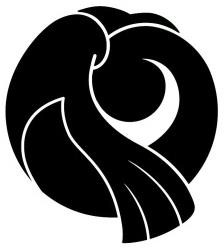 Listed below are the stationery items required for 2023Onslow College 2023 Senior Stationery InformationBYOD Laptop – Students should have a device that is a laptop form factor (screen and keyboard) and should bring it from the first day. As well as a laptop, students should bring earphones or headphones and charging cable. We advise students to clearly label their laptops. If you would like to discuss any issues associated with devices, please contact Jonathan.Wyeth@onslow.school.nz .Calculators – Scientific or Graphic (Casio fx-9750Gii) are available for purchase from the school office. Refer NZQA webpage on approved calculators https://www.nzqa.govt.nz/ncea/subjecs/approved-calculator-list/ before purchasing.Ringbinders, Lever Arch Files or Clearfiles - are required for subjects that stipulate refill as a stationery requirement.Photocopying - Available at several photocopiers located around the school using printer balance loaded onto their Student ID Card. Students can top up their printer balance at School Office using cash or EFTPOS.Student ID Card – are printed onto a Snapper Card. New students to Onslow College will be issued with a card and$20.00 charged to their student school account. If card is broken or lost replacement cards can be purchased from the School Office throughout the School Year. To top up Snapper balance this can be done via Snapper Mobile App, Snapper Kiosk or at Snapper Retailers (refer https://www.snapper.co.nz/ for further information).General stationery needed for all subjects Ballpoint pens – blue, black & red Calculator (Scientific or Graphic) CompassCorrection PenEarphones or Headphones EraserGlue Stick Highlighter pens LaptopPencil - HB Pencil Sharpener ProtractorRuler – 300mm Small paper scissorsUSB Stick 16Gb or largerAccountingLevel 2 & 31B8 Exercise Book 20 page A4 ClearfileArtEntrepreneurial Finance / Economy Level 11B8 Exercise Book 20 page A4 ClearfileCafé Cuisine40 Page A4 ClearfileChemistryLevel 2 & 31B8 Exercise BookChineseLevel 1, 2 & 31H5 Quad Book40 page A4 ClearfileClassical Studies Level 2 & 3 14B8 A4 Refill40 page A4 Clearfile or Document FolderLevel 1, 2 & 3Replacement materials can be purchased from Art Department as requiredBiologyLevel 2 & 31B8 Exercise BookBusiness Studies Level 2 & 31B8 Exercise Book 20 page A4 ClearfileDesign & Visual Communication Level 1NCEA Storage Envelope purchase through DVCLevel 2 & 3Replacement and additional equipment purchase through DVC as requiredDigital Technology Level 11J8 Exercise BookDigital Technology – Media Level 2 & 31J8 Exercise BookDramaLevel 1, 2 & 320 page A4 Clearfiles x 4 14B8 A4 RefillEarth Climate Science Level 31B8 Exercise Book 20 page A4 ClearfileEconomicsLevel 1, 2 & 31B8 Exercise Book 20 page A4 ClearfileEnglishLevel 1, 2 & 3 14B8 A4 Refill 1B8 Exercise BookEnglish Language1B8 Exercise Book 14B8 Refill3B1 Notebook20 page A4 ClearfileFashion and Design Level 1 & 2A4 Visual Diary20 page A4 ClearfileLevel 3A3 Visual Diary20 page A4 ClearfileFrenchLevel 1, 2 & 31B8 Exercise Book or 14B8 A4 RefillGeographyLevel 1, 2 & 314B8 Refill or 1B8 Exercise Book Coloured PencilsPlastic A4 Document FolderHistoryLevel 1, 2 & 314B8 Refill40 page A4 clearfile x 2JapaneseLevel 1, 2 & 31H5 Quad Book20 page A4 ClearfileMāoriLevel 1, 2 & 31B5 Exercise Book 20 page A4 ClearfileMathematicsLevel 1, 2 & 31J5 or 1E5 Maths Book Graphic Calculator(Casio FX-9750 all variants or FX-9860 all variants)MusicLevel 1, 2 & 314M5 Manuscript Refill 2B Pencils x 2 Document FolderNutrition and Food Technology Level 1, 2 & 340 page A4 ClearfilePhotographyLevel 2 & 3Photography materials purchase as required from Art DepartmentDigital CameraPhysical Education Level 1, 2 & 3Shorts or trousers suitable for physical activity Sports shoesT-shirt suitable for physical activityLevel 114B8 A4 Refill20 page A4 ClearfileLevel 214B8 A4 RefillPhysicsLevel 2 & 31J5 Maths BookScienceLevel 1, 2 & 31B8 Exercise BookSpanishLevel 1, 2 & 31B4 Exercise Book 1B8 Exercise BookTourismLevel 2 & 314B8 A4 Refill or 1B8 Exercise Book Coloured pencilsPlastic A4 Document Folder